EligibilityStoneham CDC welcomes all individuals and organizations who share our mission and vision for the town of Stoneham to support us and participate in our work! Individuals who live, work or volunteer in Stoneham are eligible for full membership. If you do not meet these requirements, please join us as a Friend of the CDC and receive all of the same great benefits minus the vote for the Board of Directors. Organizational members should be located in Stoneham or provide the majority of their services in Stoneham. Please contact us at membership@stonehamcdc.org if you are not sure of your eligibility. Membership BenefitsIndividualsI  Stoneham sticker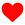 20% discount (up to 2 tickets) to paid events organized by the Stoneham CDCInvitation to annual meeting; opportunity to nominate/vote for Board of DirectorsSubscription to Explore Stoneham Events and Stoneham CDC electronic NewslettersFamily/HouseholdsTwo I  Stoneham stickers20% discount (up to 4 tickets) to paid events organized by the Stoneham CDCInvitation to annual meeting; opportunity to nominate/vote for Board of DirectorsSubscription to Explore Stoneham Events and Stoneham CDC electronic NewslettersOrganizationsListing on the Stoneham CDC website and in the Stoneham CDC Annual Report20% discount (up to 4 tickets) to events organized by the Stoneham CDCTwo invitations to annual meeting; opportunity to nominate/vote for Board of DirectorsSubscription to Explore Stoneham Events and Stoneham CDC electronic NewslettersAnnual Membership Levels Memberships are valid for 12 months from the time of registration.*Discounted rate of $20 available for individuals under 30, 65+, active military, or veterans; discounted rate of $40 available to organizations with non-profit status under $250,000 budget or new businesses in Stoneham who have been less than 1-year in operation. No one will be turned away from membership due to inability to pay. Please contact us for more information. Membership fees are fully tax-deductible. MEMBERSHIP APPLICATIONPlease complete this form and return it to:Stoneham CDC, Attn: Membership, 200F Main Street, Box 127, Stoneham, MA 02180or email it to membership@stonehamcdc.org and write Membership in subject line.Make checks payable to Stoneham CDC. Membership fees can also be paid by credit card online at . Your membership is active from one year of the date we receive your application.*Organizational applicants should also include information for their primary organizational contact. We are happy to add additional contacts from your organization to our email lists. You can write them on the back of this form or send them to us at the email above.Membership Level- Please check the membership level with the amount of membership dues you will pay, please check both membership level and the “Discounted Membership Fee” if you are eligible for a discounted rate. ______ Individual - $25                         _______ Family/Household - $40 	           _______ Friend of the CDC- $25                                  ______ Organizational - $50	 	       ______ Discounted Membership Fee How did you hear about us?□ Website  □ Facebook □ Attended an Event or Meeting  □ CDC Board Member   □ Friend   □ Other _________Please notify me of the following volunteer opportunities:□ Events  □ ExploreStoneham.com    □ STAC  □ Other ____________________________Email Opt-Out□ Please do not send me the monthly Events electronic newsletter or communications by email.Signature _________________________________________________ Date __________________________________Thank you for joining the Stoneham CDC! Together, we will make Stoneham an even greater place to live!Membership LevelsAnnual DuesIndividual$25*Family/Households$40Friend of the Stoneham CDC$25*Organizational$50*Organization Name* (if applicable): ____________________________________________________________Organization Name* (if applicable): ____________________________________________________________First Name: ____________________________________ Last Name:_____________________________________Address: _______________________________________ City/State/Zip:__________________________________Phone: ________________________________________Email: __________________________________________